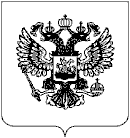 Российская ФедерацияКлетнянский муниципальный районБрянской областиВЕСТНИККлетнянского муниципального районаБрянской области(данное опубликование является официальным)№ 7(июль 2023г.)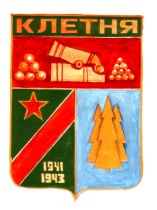 2023РОССИЙСКАЯ ФЕДЕРАЦИЯАДМИНИСТРАЦИЯ КЛЕТНЯНСКОГО РАЙОНАРАСПОРЯЖЕНИЕ
От  26.07.2023 г. № 402-р п. КлетняОб организации  движения транспорта  в  с. Акуличи Клетнянского района 5 августа 2023 года.            В  соответствии  с разделом  5  постановления Правительства Брянской области  от 09.12.2013г.  №  696-п  «Об утверждении порядка осуществления временных ограничений или прекращения движения транспортных средств по  автомобильным  дорогам  регионального  или  межмуниципального, местного  значения  на  территории  Брянской  области  (в  редакции постановления  правительства  Брянской  области  от  17.03.2013г.  №  76-п),  а также  в  целях  обеспечения  безопасности  дорожного  движения  при проведении  праздничных  мероприятий,  посвященных  500-летию  села Акуличи Клетнянского района:       1.  Перекрыть  движение  автотранспорта  5  августа  2023  г.  на  трассе Клетня-Строительная-Слобода  (знак  обозначающий  начало  населенного пункта «Акуличи»,  с обеих сторон)  с  14-00 час. до  14-20 час.;  а также при подъезде к Троицкому Храму с. Акуличи  по ул. Парковая, 21  -  с  14.30 до 16.30.       2.  Просить  начальника  Отд.П  «Клетнянское»  МО  МВД  России «Жуковский»  Панасенкову  А.А.  принять  необходимые  меры  для обеспечения  правопорядка при проведении праздничных мероприятий.       3.  Просить  начальника  ОГИБДД  МО  МВД  России  «Жуковский» Якубович  М.Р.  ограничить  движение  транспортных  средств,  а  также обеспечить  безопасность движения пешеходов.       3.1.  В  целях  антитеррористической  защищенности,  обеспечения правопорядка  и  безопасности  дорожного  движения,  ввести  временное ограничение  на  парковку  и  движение  транспортных  средств  вблизи  мест проведения массовых мероприятий;      3.2.  Исключить  парковку  автотранспорта  на  территории, прилегающей ближе 100 метров к местам проведения мероприятий.      4.  Настоящее  распоряжение  разместить  на  официальном  сайте администрации и в районной газете «Новая жизнь».      5.  Контроль  за  выполнением  настоящего  распоряжения  оставляю  за собой.Глава администрации Клетнянского района                                                  А.А. Лось                                                                                        РОССИЙСКАЯ ФЕДЕРАЦИЯ Администрация Клетнянского района Брянской областиПОСТАНОВЛЕНИЕ
От  10.07.2023 г. № 433 п. КлетняО внесении изменений в муниципальную программу «Обеспечение реализации полномочий Клетнянского муниципального района»
         В  соответствии  с  постановлением  администрации  от  02.10.2020г.  №603  «Об утверждении  порядка  разработки,  реализации  и  оценки эффективности  муниципальных программ Клетнянского муниципального района Брянской области»Постановляю1.Внести  изменения  в  муниципальную  программу  «Обеспечение  реализации полномочий  Клетнянского  муниципального  района  Брянской  области»,  утвержденную постановлением  администрации  Клетнянского  района  от  25.12.  2018г.№  1138  «Об утверждении  муниципальной  программы  «Обеспечение  реализации  полномочий Клетнянского  муниципального  района»  (в  редакции  постановлений  администрации Клетнянского района от 26.03.2019г. №201, от 20.08.2019г. №579, от 19.12.2019г. №889, от 25.12.2019г.№911,  от  25.03.2020г.№188,  от  01.09.2020г.№505,  от  28.12.2020г.№840,  от 26.04.2021г.№215,  от  20.12.2021г.  №745,  от  12.05.2022г.№248,  от  22.08.2022г.  №492,  от 30.08.2022г.  №497,  от  23.12.2022г.  №800,  от  29.03.2023  №  236),  дополнив  в муниципальную программу подпрограмму «Развитие сельского хозяйства в Клетнянском районе»  и  изложив  ее  в  прилагаемой  редакции  (Приложение  №  11  к  муниципальной программе  «Обеспечение реализации полномочий  Клетнянского  муниципального  района Брянской области»),1.1. В Паспорте муниципальной программы:1.1.1.  В  позиции  «Соисполнители  программы» дополнить пунктом  6.  следующего содержания:  ГКУ  «Управление  сельского  хозяйства  Клетнянского  района  Брянской области» (по согласованию).1.1.2.  В  позиции  «Перечень  проектов  (программ),  реализуемых  в  рамках муниципальной  программы»  дополнить  пунктом  8.  «Развитие  сельского  хозяйства  в Клетнянском районе».1.1.3.  В  позиции  «Цели  и  задачи  муниципальной  программы  раздел  «Задачи» дополнить  пунктом  43-  следующего  содержания:  43.Исполнение  мероприятий  по развитию  сельского  хозяйства  Клетнянского  района:  Мероприятия  по  оказанию информационной поддержки  крестьянским  (фермерским) хозяйствам  и  ИП Клетнянского района;  Мероприятия  по  имущественной  поддержки  крестьянским  (фермерским) хозяйствам и ИП, занимающихся разведением крупного рогатого скота, в том числе коров на территории Клетнянского района;1.1.4.  В  позиции  «Перечень  проектов  (программ),  реализуемых  в  рамках муниципальной  программы»  дополнить  пунктами  15  следующего  содержания:  15. Валовое  производство  молока  в  крестьянских  (фермерских)  хозяйствах,  включая
индивидуальных предпринимателей:  2023  год -   120 тонн.  2024  год -   121  тони, 2025 год -  122 тонн.4 Опубликовать настоящее постановление в информационном бюллетене «Вестник муниципального  района  Брянской  области»,  а  также  разместить  на  официальном  сайте администрации Клетнянского района в сети Интернет.5. Постановление вступает в силу с момента его подписания.6.  Контроль  за  исполнением  постановления  возложить  на  первого  заместителя главы администрации Клетнянского района Васькина С.Н.
Глава администрации Клетнянского района                                                                   А.А. ЛосьМУНИЦИПАЛЬНАЯ ПРОГРАММА«Обеспечение реализации полномочий Клетнянского муниципальногорайона  Брянской области»ПАСПОРТмуниципальной программы
Приложение №1  к постановлению администрации  Клетнянского района от  10.07.2023 г. №433Приложение №  11  к муниципальной программе «Обеспечение реализации полномочий Клетнянского муниципального района Брянской  области»ПАСПОРТПодпрограмма «Развитие сельского хозяйства в Клети янском районе» муниципальной программы «Обеспечение реализации полномочий Клетнянского муниципального района Брянской области»
1.  Анализ  ведения  сельского  хозяйства  в  крестьянских  (фермерских)  хозяйствах  и МП  Клети и некого района.  Краткая характеристика подпрограммы
В  условиях  санкционного  давления,  необходимости  импортозамещения  важную  роль для всех жителей страны стало играть сельское хозяйство.В  Клетнянском  районе  ведут  сельскохозяйственную  деятельность   11 фермерских Хозяйств.На  01.01.2023  года  в  крестьянских  (фермерских)  хозяйствах,  занимающихся разведением  крупного  рогатого  скота  (КРС)  и  производством  молока  насчитывалось  52 головы КРС ,  в том числе в ИПГКФХ Постникова Л.В.  6  голов, в том числе 2 коровы  в ИПГКФХ  Шестаков  Д.Н.  35  голов,  в  том  числе  17  коров,  в  ИПГКФХ  Дегтярев  И.А.  8 голов, в том числе 2  коровы, в ИП Чушев АЛ Г  3  головы,  в  том  числе 3 коровы.Положительные сдвиги наблюдаются  с  поголовьем  крупного  рогатого скота,  в том  числе коров в крестьянских (фермерских) хозяйствах  на 01.06.2023г.Поголовье  КРС  в  крестьянских  (фермерских)  хозяйствах  Клетнянского  района  на 01.06.2023г.  составляет уже  85  голов, то есть больше  на  33  головы  КРС. так  в  ИПГКФХ Постникова Л.В. 9 голов, в том числе 2 коровы  в ИПГКФХ Шестаков Д.Н. 38 голов, в том числе  20  коров,  в  ИПГКФХ Дегтярев  И.А.  9  голов,  в том  числе  3  коровы,  в  ИП  Чушев А.И.  29 голов, в том числе 5 коров.Валовый  надой  молока  в  крестьянских  (фермерских)  хозяйствах  в  2022  году  с   59,6 тонн.Надой  на  одну  фуражную  корову  по  району  составил  2606  кг.,  а  в  крестьянских( фермерских)  хозяйствах  надой  на   1 корову  составляет "4585  кг,  из  них  в  ИПГКФХ Постникова  Л.В.  5300  кг,  в  ИПГКФХ  Шестаков  Д.Н.  3400  кг.  в  ИПГКФХ  Дегтярев И.А.3750 кг. в ИП Чушев А.ГГ 5800 кг.Крестьянские (фермерские) хозяйства  в 2022  производили мяса в объеме 11,6 тонн.Выручка  от  реализации  сельхозпродукции  крестьянских  (фермерских)  хозяйств  в  2022 году составила 17 400 тыс. руб., что больше на 6012,0 тыс. руб.  показателей 2021  года.В  крестьянских  (фермерских)  хозяйствах  Клетнянского  района  в  среднем  трудятся  20 человек,  среднемесячная  заработная  плата  составила  16242  руб.,  темп  роста  к предыдущему году  102,2 %.Сельхозпредприятия  района  в  текущем  году  частично  обновили  и  пополнили  машинно- тракторный  парк:  трактор Беларус  82.1 -23/1 2с -    1 ед..  КУН  погрузчик  универсал -    1 ел., разбрасыватель  удобрений  РУМ-900  -   1  ед..  косилка  роторная  КРН-2.1,  опрыскиватель тракторный ВЕМАКОП-600, пресс подборщик ПРФ-145  :  илу*  ПЛН-5.35.  За  2022  год  выручка  от  реализации  сельхозпродукции  в  крестьянских  (  фермерских) хозяйствах  составила  17400.0  тыс.  рублей,  в  том  числе  от  реализации  молока  1200,0 тыс.рублей, от реализации мяса  1700,0 тыс..рублей, от реализации зерна 4400 тыс. рублей, от реализации картофеля б 800,0 тыс.  рублей, от реализации рыбы  1257,0 тыс. рублей.Государственную  поддержку  крестьянским ( фермерским) хозяйствам в форме  субсидий и грантов оказывает  областной бюджет.В тоже время в сфере сельского хозяйства имеются нерешенные проблемы:наблюдается  недоступность  банковского  кредитования  для  вновь  создаваемых крестьянских (фермерских) хозяйств;отсутствуют в достаточном объеме финансовые ресурсы в местном бюджете на развитие крестьянских (фермерских) хозяйств:остаются малодоступными  общеэкономические  и  специализированные консультации для крестьянских ( фермерских) хозяйств;сохраняется  недостаток  квалифицированных  кадров  для  крестьянских  (фермерских)хозяйств: недостаточно развита инфраструктура.В  соответствии  с  Положением  об  управлении  муниципальной  собственностью муниципального  образования  «Клетнянский  муниципальный  район»,  утвержденного Решением  Клетнянского  районного Совета  народных депутатов  от  17.07.2014г. № 44-5, управление муниципальной собственностью должно осуществляться в целях, в том числе использования  объектов  муниципальной  собственности  в  качестве  инструмента  для привлечения  инвестиций  в  экономику  муниципального  образования,  повышения ликвидности объектов муниципальной собственности, создания условий развития рынков муниципального имущества (земли и т.д.), увеличения доходов местного бюджета.
В настоящее время в Реестре муниципальной собственности находитсянедвижимое имущество,  предназначенное для  ведения  сельского хозяйства, свободное от прав  третьих  лиц  (коровник,  зерноток  и  земля  под  ними).  Приложение  №  1  к подпрограмме «Развитие сельского хозяйства в Клетнянском районе».
Так  как  муниципальное  имущество  должно  использоваться  эффективно,  предлагаются программные  мероприятия  -  предоставление  данного  недвижимого  имущества  во владение  и  (или)  в  пользование  крестьянским  (фермерским)  хозяйствам  и  ИГ1, занимающимся  разведением  крупного  рогатого  скота,  в  том  числе  коров  на территории Клетнянского района; предоставление преимущественного права выкупа муниципального недвижимого  имущества  крестьянским  (фермерским)  хозяйствам  и  ИП,  занимающимся разведением  крупного  рогатого  скота,  в  том  числе  коров  на  территории  Клетнянского района.

Реализация  мероприятий  программы  будет  способствовать  налаживанию  контакта между  органами  власти  и  крестьянскими  (фермерскими)  хозяйствами,  повышению информированности  представителей малых форм  хозяйствования  в сельском хозяйстве о формах  и  мерах  поддержки,  реализуемых  как  на  территории  Клетнянского муниципального  района,  так  и  области  в  целом.  Также  многие  фермеры  не  обладают достаточными  знаниями  и  навыками  для  оформления  документов,  необходимых  для получения поддержки. Также многие граждане, желающие стать фермерами, нуждаются в консультациях  по  алгоритму  открытия  собственного  предприятия,  т.к.  большая  часть нарушений  законодательства на начальном  этапе  у  предпринимателей  связана именно  с отсутствием  необходимой  информации  и  базовых  знаний. Проведение  регулярных бесплатных  консультаций  по  вопросам  предпринимательства  позволит  избежать  таких негативных моментов.Принятие  мероприятий  программы  позволит  обеспечить  доступ  крестьянским (фермерским)  хозяйствам  и  ИП,  к  муниципальному  имуществу  сельскохозяйственного назначения,  свободному  от  прав  третьих  лиц.  предназначенному  для  передачи  во владение,  пользование  и  (или)  продажи,  для  разведения  крупного  рогатого  скота,  в  том числе коров на территории Клетнянского района.
2. Мероприятия подпрограммы
Реализация подпрограммы предполагает выполнение следующих мероприятий:2.1. Оказание крестьянским ( фермерским) хозяйствам  консультационных услуг: Мероприятие  предполагает  организацию  оказания  консультационной  поддержкикрестьянским ( фермерским) хозяйствам (по обращениям).
2.2.  Оказание имущественной поддержки  крестьянским  (фермерским) хозяйствами и ИП, занимающихся  разведением  крупного  рогатого  скота,  в  том  числе  коров  на территории Клетнянского района:Мероприятие предполагает предоставление крестьянским  ( фермерским) хозяйствам  и ИИ  -  производителям  сельскохозяйственных  и  продовольственных  товаров,  в  том числе фермерской  продукции,  муниципального  имущества  и  земли  без  проведения  торгов (конкурсов,  аукционов)  на  льготных  условиях  или  на  безвозмездной  основе  для разведения крупного рогатого скота, в том числе коров.
3.  Реестр  объектов  недвижимого  имущества  муниципальной  собственности Клетнянского района, свободного от прав третьих лиц, предназначенных для передачи во владение,  пользование и (или) продажи, для разведения  крупного рогатого скота, в том числе коров (Приложение №  1  к подпрограмме «Развитие сельского хозяйства в Клетнянском районе»).
4 . Ресурсное обеспечениеПо  мероприятиям  «Оказание  информационной  поддержки  крестьянским  (фермерским) хозяйствам»  и  «Оказание  имущественной  поддержки  крестьянским  (фермерским) хозяйствам и ИП, занимающихся разведением  крупного  рогатого скота, в том числе коров на территории Клетнянского района»  финансовые ассигнования не требуются
Объемы ресурсного обеспечения муниципальной программы за счет средств областного и местного  бюджета  носят  прогнозный  характер  и  подлежат  ежегодному  уточнению  в установленном  порядке  при  формировании  проекта  местного  бюджета  на  очередной финансовый год, исходя из финансовых возможностей местного бюджета.
5. Механизм реализации мероприятий подпрограммы
 При обращении за оказанием информационной и имущественной поддержки крестьянские (фермерские)  хозяйства  должны  представить  документы,  подтверждающие  их соответствие  критериям,  установленным  Федеральным  законом  от 24  июля 2007  года № 209-ФЗ  «О развитии  малого  и среднего  предпринимательства  в  Российской  Федерации», выписку  из  ЕГРИП  (с  основным  видом  деятельности  по  ОКВЭД  01.41  -   разведение молочного крупного рогатого скота, производство сырого молока); статистическую форму № 3- фермер « Сведения  о производстве продукции  животноводства и  поголовье скота за год» и  условиям, предусмотренным  настоящей Программой ( занимающиеся разведением крупного  рогатого  скота,  в  том  числе  коров)  за  исключением  документов,  которые находятся  в  распоряжении  государственных  органов,  органов  местного  самоуправления либо подведомственных  государственным органам или органам местного самоуправления организаций,  за  исключением  случаев,  если такие документы  включены в определенный Федеральным  законом  от 27  июля  2010  года  N  210-ФЗ  «Об  организации  предоставления государственных и муниципальных услуг» перечень документов.Письменное  обращение  за  оказанием  информационной  и  имущественной  поддержки крестьянских  (фермерских)  поступившее  '  в  исполнительный  орган  местного самоуправления,  рассматривается  в  течение  30  (тридцати)  дней  со  дня  регистрации письменного  обращения,  если  иное  не  определено  другими  нормативно-правовыми актами, действующими на территории Клетнянского муниципального района.Обращение рассматриваются в порядке поступления.Объекты  муниципального  имущества  из  Реестра  (Приложение  №  1  к  подпрограмме «Развитие  сельского  хозяйства  в  Клети я иском  районе»)  могут  быть  предоставлены претенденту  на  льготных  условиях,  без  проведения  торгов,  в  аренду(  согласно  п.п.4  п.З ст.19  Федерального  закона  №  135-03  от  29.0б.2015г.).  Арендная  плата  определяется согласно рыночной стоимости  имущества. Договор аренды может быть заключен на срок до  пяти  лет.  I Го  истечении  двенадцати  месяцев  с  даты  заключения  договора  аренды, арендатор  может  обратиться  с  заявлением  о  приобретении  арендованного  имущества  в собственность за  плату  подтвердив  использование имущества по  целевому назначению ( разведение  крупного  рогатого  скота  .  в  том  числе  коров).  В  таком  случае  цена продажи имущества  определяется  равной  его  рыночной  стоимости  на  дату  заключения  договора аренды  (  без  включения  стоимости  неотделимых  улучшений,  произведенных  за  счет средств арендатора).Письменное  обращение  о  передачи  имущества  в  собственность  из  аренды рассматривается  в течение тридцати дней.Порядок предоставления имущественной поддержки  устанавливается Положением «Об особенностях  реализации  мероприятия  «Имущественная  поддержка  крестьянских (фермерских) хозяйств  и  ИП, занимающихся разведением крупного рогатого скота, в том числе  коров  на  территории  Клетнянского  района»  подпрограммы  «Развитие  сельского хозяйства в  Клетнянском районе»  муниципальной  программы  «Обеспечение  реализации полномочий  Клетнянского  муниципального  района»  утвержденным  администрацией Клетнянского района.6.  Принципы  и  приоритеты  управления  и  распоряжения  муниципальным имуществом  при  оказании  имущественной  поддержки  крестьянским  ( фермерским) хозяйствам , занимающихся  разведением крупного рогатого скота, в том числе коровОказание  имущественной  поддержки  крестьянским  (  фермерским)  хозяйствам, занимающихся  разведением  крупного  рогатого скота ,  в том числе коров  на территории Клетнянского муниципального района строится на следующих принципах: информационная  открытость  (транспарентность):  размещение на официальном  сайте администрации  в  сети  «Интернет»  информации  об  имуществе,  включенном  в  реестр муниципального  имущества  сельскохозяйственного  назначения,  предназначенном  для передачи  во  владение,  пользование  и  (  или)  продажи  КФХ  для  разведения  крупного рогатого скота,  в том  числе коров  на территории  Клетнянского района;  о правовых актах, регулирующих оказание имущественной поддержки КФХ. равный  доступ  крестьянских  (  фермерских)  хозяйств  к  получению  имущественной поддержки:  соблюдение  требований  законодательства  Российской  Федерации  о  защите конкуренции  в процессе  подготовки,  принятия и  исполнения решений  о  предоставлении имущества во владение и (или) в пользование крестьянским ( фермерским) хозяйствам;
приоритетность включении в Реестр  имущества  сельскохозяйственного назначения, поступившего  в  муниципальную  собственность,  вновь  выявленного,  а  также неиспользуемого, неэффективно используемого или используемого не по назначению; ежегодное  дополнение  Реестра  новыми  объектами  с  целью  замещения  имущества сельскохозяйственного  назначения,  в  отношении  которого  реализованопреимущественное  право  крестьянскими  ( фермерскими)  хозяйствами  на  выкуп арендуемого  муниципального  имущества,  предназначенного  для  разведения  КРС,  в  том числе коров.востребованность  имущества,  включенного  в  Реестр:  недопустимость  включения  в Реестр  имущества,  которое  не  может  быть  предоставлено  крестьянским  (  фермерским) хозяйствам в долгосрочную аренду либо  не может быть использовано ими для разведения крупного рогатого скота, в том числе коров;использование  частной  инициативы  для  улучшения  технического  и  санитарного состояния  муниципального  имущества  за  счет  средств  арендатора  с  возмещением  ему понесенных  расходов  в  одной  из  форм,  разрешенной  законодательством  Российской Федерации  и  предусмотренной  в  нормативных  правовых  актах  Клетня некого муниципального района;вовлечение  в  арендные  отношения  максимально  возможного  количества включенного  в  Реестр  имущества  путем  предоставления  без  проведения  торгов  .в рамках  муниципальных  преференций,  предусмотренных  муниципальной  программой «Обеспечение  реализации  полномочий  Клетнянского  муниципального" района  Брянской области  (подпрограммой  «Развитие  сельского  хозяйства  в  Клетня пеком  районе»  ), содержащее  мероприятия  по  оказанию  имущественной  поддержки  крестьянским  ( фермерским)  хозяйствам,  занимающихся  разведением  крупного  рогатого  скота,  в  том числе коров, или в соответствии с земельным законодательством Российской Федерации.
7. Ожидаемые результаты реализации подпрограммы
По  мероприятию  «Оказание  информационной  поддержки  крестьянским  (фермерским) хозяйствам»:Реализация  мероприятия  позволит  повысить  правовую  и  экономическую  грамотность крестьянским  (фермерским)  хозяйствам  Клетнянского  муниципального  района,  будет способствовать расширению хозяйственных связей  и рынков сбыта сельскохозяйственной продукции,  позволит  фермерским  хозяйствам  получить  помощь  в  решении  актуальных проблем деятельности.
По  мероприятию  «Оказание  имущественной  поддержки  крестьянским  (фермерским) хозяйствам и ИП, занимающихся разведением крупного рогатого скота, в том  числе коров на территории Клетнянского района»
Целью  данного  мероприятия  является  стимулирование  развития  крестьянских (фермерских)  хозяйств  и  ИП  на  территории  Клетнянского  района  за  счет использования имущественного потенциала Клетнянского муниципального района Брянской области;
8.  Сведения о показателях (индикаторах) муниципальной подпрограммы
Успешное выполнение мероприятий подпрограммы позволит в 2023 -  2025  годах обеспечить имуществом, предназначенным для  ведения сельского хозяйства крестьянских (фермерских) хозяйств и ИП, занимающихся разведением крупного рогатого скота, в том числе коров на территории Клетнянского района:  в 2023году 2 объекта с земельными участками, что позволит крестьянским (фермерским) хозяйствам  и ИП расширять
 производство сельхозпродукции и  использовать муниципальное имущество по назначению.Основные целевые индикаторы и их значение по годам: Валовое производство молока вкрестьянских (фермерских) хозяйствах, включая индивидуальных предпринимателей: 2023  год -   120 тонн, 2024 год -   121  тонн, 2025 год -  122 тонн.
Приложение №1  к подпрограмме «Развитие сельского хозяйства в Клетнянском районе»
РЕЕСТРОБЪЕКТОВ МУНИЦИПАЛЬНОГО ИМУЩЕСТА СЕЛЬСКОХОЗЯЙСТВЕННОГО НАЗНАЧЕНИЯ МУНИЦИПАЛЬНОГО ОБРАЗОВАНИЯ «КЛЕТНЯНСКИЙ МУНИЦИПАЛЬНЫЙ РАЙОН», ПРЕДНАЗНАЧЕННОГО ДЛЯ ПЕРЕДАЧИ ВО ВЛАДЕНИЕ, В ПОЛЬЗОВАНИЕ и (или) В РАСПОРЯЖЕНИЕ КРЕСТЬЯНСКИМ (ФЕРМЕРСКИМ) ХОЗЯЙСТВАМ, ЗАНИМАЮЩИХСЯ РАЗВЕДЕН И ГМ  КРУПНОГО РОГАТОГО СКОТА, В ТОМ ЧИСЛЕ КОРОВ
Приложение 2 к постановлению администрации Клетнянского района от  10.07.2023  г. № 433
Рассылка сборников муниципальных правовых актовТел. 9-13-49Отпечатано на множительной техникеадминистрации Клетнянского района.Наименованиемуниципальнойпрограммы«Обеспечение реализации полномочий Клетнянского муниципального района Брянской области"»ОтветственныеисполнителипрограммыАдминистрация Клетнянского районаСоисполнителипрограммы1.  Управление образования администрации Клетнянского района2.  Финансовое управление администрации Клетнянского района3.  ГКУ  «Центр  занятости  населения  Клетнянского  района»  (по согласованию)4  ГБУ «Комплексный центр социального обслуживания населения Клетнянского района» (по согласованию)5.  ОП  «Клетнянский»  МО  «Жуковский»  МВД  России  (по согласованию)6.  ГКУ  «Управление  сельского  хозяйства  Клетнянского  района Брянской области» (  по согласованию)Перечень проектов (программ), реализуемых в рамкахмуниципальнойпрограммы1  «Культура Клетнянского района»2.  «Комплексные  меры  противодействия  злоупотреблению наркотиками и их незаконному обороту»3.  «Развитие  молодежной  политики,  физической  культуры  и спорта Клетнянского района»4.  «Обеспечение жильем молодых семей»5  «Социальная политика Клетнянского района»6.  "Обеспечение  жильем  тренеров,  тренеров-преподавателей муниципальных  учреждений  физической  культуры  и  спорта Клетнянского района"7.  «Развитие  малого  и  среднего  предпринимательства  вКлетнянском районе Брянской области»8.  «Развитие сельского хозяйства в Клетнянском районЦели и задачимуниципальнойпрограммыЦели;  1,Повышение  благосостояния  и  качества  жизни населения  Клетнянского района2.Разработка  и  осуществление  мер  по  обеспечению комплексного социально-экономического развития Клетнянского муниципального района.Задачи:1  Создание  условий  для  эффективного  исполнения  полномочий администрации Клетнянского муниципального района;2  Реализация  полномочий  администрации  Клетнянского муниципального  района  по  решению  вопросов  местного значения муниципального  образования  «Клетнянский  муниципальный район  Брянской  области»,  а  также  отдельных  государственных полномочий  Брянской  области,  переданных  в  соответствии  сзаконами Брянской области;3  Исполнение  принятых  полномочий  по  решению  вопросов местного  значения  от  муниципальных  образований  сельских  и городского поселений Клетнянского района;4  Информационное  обеспечение  деятельности  органов  местного самоуправления;5  Создание  урегулированной  системы  учета  объектов муниципального  имущества  на  территории  Клетнянского муниципального района,  формирование налоговой базы для  сбора земельного  и  имущественных  налогов,  поступление  доходов  в бюджет  от  продажи  и  аренды  муниципального  имущества, правовое  осуществление  закупок  товаров  работ  и  услуг  для муниципальных нужд;6  Повышению  энергетической  эффективности  в  Клетнянском Муниципальном районе7   Повышение защиты  населения  и  территории  Клетнянского района  от  чрезвычайных  ситуаций  природного  и  техногенного характера;Повышение  качества  и  доступности  предоставления муниципальных услуг в Клетнянском районе;9 Осуществление первичного воинского учета на территориях, где отсутствуют военные комиссариаты;10  Организация  и  проведение  на  территории  Брянской  области мероприятий  по  предупреждению  и  ликвидации  болезней животных,  их лечению, защите населения  от болезней, общих для человека  и  животных,  в  части  оборудования  и  содержания скотомогильников  (биотермических  ям)  и  в  части  организации отлова  и  содержания  безнадзорных  животных  на  территории Брянской области;11 .Газификация  Клетнянского  района;  содействие реформированию  жилищно-коммунального  хозяйства;  создание благоприятных условий проживания граждан;12.Осуществление  полномочий  по  составлению  (изменению) списков  кандидатов  в  присяжные  заседатели  федеральных  судов общей юрисдикции в Российской Федерации;Компенсация транспортным организациям части потерь в доходах, возникающих  в  результате  регулирования  тарифов  на  перевозку пассажиров  по  внутрирайонным  маршрутам  регулярныхперевозок;14.  Повышение эффективности  и безопасности  функционирования автомобильных дорог общего пользования местного значения;15.  Создание  условий  для  развития  сельского  хозяйства  на территории района;16  Обеспечение  свободы  творчества и  прав  граждан  на участие  в культурной жизни, па равный доступ к культурным ценностям: Обеспечение развития и укрепления материально-технической базы муниципальных домов культуры в населенных пунктах с числом  жителей до 50 тысяч человек;Отдельные мероприятия по развитию культуры, культурного наследия, туризма, обеспечению устойчивого развития социально- культурных составляющих качества жизни;Государственная поддержка лучших сельских учреждений____культуры - участие в реализации Федерального проекта «Творческие люди»;Региональный проект «Культурная среда»;17.  Укрепление  общественной  безопасности,  вовлечение  в  эту деятельность  государственных  и  муниципальных  органов, общественных  формирований  и  населения-противодействие злоупотреблению наркотиками и их незаконному обороту;18. Развитие физической культуры и спорта на территории района, реализация мероприятий молодежной политики;19.Осуществление  мер  по  улучшению  положения  отдельных категорий  граждан-обеспечение  гарантированной  на законодательном  уровне  компенсации  лицам,  замещавшим должности  муниципальной  службы  в  органах  местного самоуправления  Клетнянского  муниципального  района,  заработка (дохода),  утраченного  в  связи  с  прекращением  муниципальной службы  при  достижении  установленной  законом  выслуги  при выходе на трудовую пенсию но старости (инвалидности);20.Защита прав и законных интересов несовершеннолетних, лиц из числа детей-сирот и детей, оставшихся без попечения родителей- 21.Предоставлен не  жилых  помещений  детям-сиротам  и  детям, оставшимся  без  попечения  родителей,  лицам  из  их  числа  по договорам найма специализированных жилых помещений;22.Осуществление  муниципальной  поддержки  молодых  семей  в улучшении жилищных уеловни-Мероприятия по обеспечению жильем молодых семей;23.  Реализация административного законодательства на территории Клетнянского  муниципального  района,  профилактика административных правонарушений;24.  Исполнение  мероприятий  по  поддержке  малого  и  среднего предпринимательства Клети я некого района;25.  Строительство  и  реконструкция  (модернизация)  объектов питьевого  водоснабжения-Региональный проект  «Чистая  вода» (Брянская область)!26.Обустройство мест захоронения останков погибших при защите Отечества,  обнаруженных  в  ходе  проведения  поисковых  работ, восстановление  (ремонт,  реставрация,  благоустройство)  воинских захоронений  на территории Клетнянского района, нанесение имен погибших при защите Отечества на памятниках»;27.  Популяризация  массового  и  профессионального  спорта; оснащение  объектов  спортивной  инфраструктуры  спортивно- технологическим оборудованием;28.  Реализация  мероприятий  по улучшению экологической обстановки на территории Клетнянского района;29. Установление регулируемых тарифов на регулярные перевозки пассажиров  и  багажа  автомобильным  транспортом  и  городским наземным  электрическим  транспортом  по  муниципальным маршрутам регулярных перевозок30 .Формирование   системы  управления  кадровым  потенциалом  в сфере  физической  культуры  и  спорта  с  учетом  структуры муниципальной  потребности  в  тренерских  кадрах,  их оптимального  размещения  а  эффективного  использования, достижение полноты укомплектованности учреждений (физической
 культуры и спорта тренерами, тренерами-преподавателями31.  Реализация  переданных  полномочий  по  решению  отдельныхвопросов  местного  значения  поселений  в  соответствии  сзаключенными  соглашениями  в  части  осуществлениямуниципального земельного контроля в границах поселений;32.  Реализация  переданных  полномочий  по  решению  отдельныхвопросов  местного  значения  поселений  в  соответствии  с  Iзаключенными  соглашениями  в  части  осуществлениямуниципального жилищного контроля;33.  Реализация  переданных  полномочий  по  решению  отдельныхвопросов  местного  значения  поселений  в  соответствии  сзаключенными  соглашениями  в  части  осуществлениямуниципального  контроля  на  автомобильном  транспорте, городском  наземном  электрическом  транспорте  и  в  дорожном хозяйстве в границах населенных пунктов поселения;34.  Реализация  переданных  полномочий  по  решению  отдельныхвопросов  местного  значения  поселений  в  соответствии  сзаключенными  соглашениями  в  части.  осуществлениямуниципального контроля в сфере благоустройства;35.  Эксплуатация  и  содержание  имущества,  находящегося  в муниципальной  собственности,  арендованного  недвижимогоимущества;36.  Мероприятия  по  обеспечению  функционирования  комплекса "Безопасный  город";37.  Бюджетные инвестиции в объекты капитального строительствамуниципальной собственности;38. Мероприятия в сфере жилищного хозяйства;39.  (Рефинансирование  объектов  капитальных  вложений муниципальной собственности;40. Мероприятия по развитию образования;41.  Обеспечение  сохранности  и  использования  объектов культурного  наследия,  популяризация  объектов  культурногонаследия42. Региональный проект "Творческие люди (Брянская область)"43.  Исполнение  мероприятий  по  развитию  сельского  хозяйства Клетнянского района:Мероприятия  по  оказанию  информационной  поддержки крестьянским  (фермерским)  хозяйствам  и  ИП  Клетнянского района;Мероприятия  по  имущественной  поддержки  крестьянским (фермерским)  хозяйствам  и  ИП,  занимающихся  разведением крупного  рогатого  скота,  в  том  числе  коров,  на  территории Клетнянского района;Этапы и срокиреализациипрограммы2019-2025 годыОбъемы бюджетных ассигнований на реализацию программыобщий объем средств, предусмотренных на реализацию муниципальной программы:848 094  127,48рублей, в том  числе:2019 год-79025560,50 рублей.2020 год- 9И 29398.68 рублей,2021  год-121 884441.26рублен.2022 год-121878452,42рублей,2023 год-125 578 256,01  рублей.2024 год-217 460 695,59 рублей.2025 год - 91  137 323,02 рублей.Показатели(индикаторы)муниципальнойпрограммы1 .Численность  участников  культурно-досуговых  мероприятий, человек:2019  год-234220.2020  год-160468.  2021  год-190000.2022  год-258500.2023 год-240000. 2024 год- 240000. 2025 год-240000.2.  Доля детей, привлекаемых  к участию  в творческих мероприятиях, в общем  числе  детей,  обучающихся  в  учреждениях  дополнительного образования детей (детских школах  искусств),%2019год-1 1,5.2020  год-21.3.  2021  год-21,5.2022 год-100. 2023  год-100.2024 год-100, 2025  год-100.3. Количество  посещений  (в  том  числе  виртуальных)  муниципальных библиотек, раз2019год-77269.  2020  год-78818.  2021  год-79212.2022  год-93368.  2023 год-96070. 2024 год-96070. 2025  год-96070.4.  Количество пользователей библиотек, человек2019  год-6994.  2020  год-6901.2021- год-6905.2022  год-6920.  2023  год- 6900. 2024 год- 6900,2025  год-6900.5.Число библиотек, подключенных к сети ИНТЕРНЕТ2019год-10.2020  год-12.  2021  год-12.  2022  год-12.2023  год-12.  2024год-12.6. Количество  подростков,  молодежи  и  их  родителей,  вовлеченных  в Профилактические мероприятия 2019 год не менее'620 человек.2020  год не менее 650 человек.2021  год не  менее  670  человек.2022  год  не  менее  1462.человек.2023  год  не менее  1470 человек.2024  год не менее  1500  человек.2025  год не менее 1500 человек.7. Доля  населения,  систематически  занимающегося  физической культурой и спортом:  2019 год-22,8%. 2020 год-28,1%. 2021  год- 28,5%.2022 год-36,7%. 2023 год-37,2%. 2024 год-39,2%,2025 год-41,25%.
8.  Доля  поучающихся,  систематически  занимающихся  физической культурой и спортом, в общей численности обучающихся2019  год -14,2%.  2020  год -17,5%.  2021  год -17.8%.2022  год -21,0%. 2023  год-18,3%. 2024 год-18,6%,2025 год-18,6%.9.  Число детей-сирот и детей, оставшихся без попечения родителей, а также  лиц  из  их  числа,  обеспеченных  жилыми  помещениями:  2019 год-0,2020  год-0;2021  год-8  человек,  2022  год-7  человек;2023  год-2 человека,2024 год-4 человека,2025 год-4 человека.10.  Численность  получателей  муниципальных  пенсий  за  выслугу лет лицам,  замещавшим  муниципальные  должности  и  должности муниципальной службы2019  год  -   37  чел.;  2020  год-36  чел.,2021  год-36  чел.,2022  год-33 |  чел..2023  год-35  чел.,2024 год-35 чел,2025 год-35 чел.11 .Обеспечение  жильем  13  молодых  семей,  нуждающиеся  в улучшении  жилищных условий, в том числе  в 2019 году - 4 молодые I  семьи,  2020  -  3  молодые  семьи,2021год  -3  молодые  семьи,  2022-3 молодые  семьи,2023  год-3  молодые  семьи,2024  год-3  молодые семьи,2025  год-3 молодые семьи.1/..Обеспечение  жильем  тренеров,  тренеров-преподавателей муниципальных  учреждений  физической  культуры  и  спорта Клетнянского района-2023 год-1 тренер.13.Число  субъектов  малого  и  среднего  предпринимательства  единиц на  10 тыс.человек  населения:2019г.-247,2020г.-248, 2021 г.-250; 2022г.- 25 1,2023г.-253, 2024г.-260, 2025г.-260.14.Доля  среднесписочной  численности  работников  (без  внешних совместителей)  малых  и  средних  предприятий  в  среднесписочной численности  работников  всех  предприятий  и  организаций:2019г.- 16,1%,2020г.-17,7%,2021г.-17,9%,2022  г,-18,0%,2023г.-  18,0%,2024  г,-19,0%,2025 г.-20,5%.15  Валовое  производство  молока  в  крестьянских  (фермерских) хозяйствах,  включая  индивидуальных  предпринимателей:  2023  год -  120 тонн. 2024 год -  121 тонн, 2025 год -  122 тонн.Наименованиемуниципальнойподпрограммы«Развитие сельского хозяйства в Клетнянском районе» муниципальной программы "Обеспечение реализации полномочий Клетнянского муниципального района Брянской области''МероприятиеОказание информационной поддержки крестьянским (фермерским) хозяйствамМероприятиеОказание имущественной поддержки крестьянским (фермерским) хозяйствам и ИП, занимающихся разведением крупного рогатого скота, в том  числе коров на территории Клетнянского районаОтветственныеисполнителиподпрограммыОтдел по управлению муниципальным имуществом Администрации Клетнянского районаСоисполнителиподпрограммы	ГКУ «Управление сельского хозяйства Клетнянского районаБрянской области» (по согласованию)Цели подпрограммы-   Повышение информированности крестьянских (фермерских) хозяйств, об их правах, о возможностях участия в  федеральных , областных и районных программ поддержки;-   Стимулирование развития крестьянских (фермерских) хозяйств и  ИП, занимающихся разведением КРС, в том числе коров на территории Клетнянского района,  за счет использования имущественного потенциала Клетнянского муниципального района Брянской области;Задачи подпрограммы	Организация проведения  на  территории Клетнянского района:мероприятий по информационной поддержке крестьянских (фермерских) хозяйств ;Предоставление муниципального недвижимого имущества сельскохозяйственного  назначения,  предназначенного для  передачи  во  владение,  в  пользование  и  (или)  в распоряжение крестьянским ( фермерским) хозяйствам;Предоставление  преимущественного  права  выкупа крестьянским  (фермерским)  хозяйствам  и  ИП, занимающихся  разведением  крупного  рогатого  скота,  в том  числе  коров  на  территории  Клетнянского  района муниципального недвижимого имущества по истечении  1 года  с  даты  заключения  договора  аренды,  при  условии использования его по целевому назначению ( разведению крупного рогатого скота, в том числе коров);Этапы и срокиреализацииподпрограммы2023-2025 годыОбъем бюджетных ассигнований на реализацию подпрограммыфинансовые ассигнования не требуются
По мероприятию «Оказание информационной поддержки крестьянским (фермерским) хозяйствам »финансовые ассигнования не требуютсяПо мероприятию «Оказание имущественной поддержки крестьянским ( фермерским) хозяйствам и ИП. занимающихся разведен нем крупного рогатого скота, в том числе коров на территории Клетнянского района »финансовые ассигнования не требуютсяОжидаемые результатыреализацииподпрограммыРеализация программы будет способствовать повышению инициативы крестьянских ( фермерских) хозяйств и ИП, увеличению объемов налогов и платежей в бюджеты разного уровня и внебюджетные фонды, насыщению потребительского рынка сельскохозяйственными товарами ;Оказание имущественной поддержки крестьянским ( фермерским) хозяйствам разных форм,  предоставит расширение возможностей крестьянским (фермерским) хозяйствам по организации их деятельности и получению
 помощи в решении актуальных проблем деятельностиПоказатели(индикаторы)подпрограммыВаловое производство молока в крестьянских (фермерских) хозяйствах, включая индивидуальных  предпринимателей: 2023 год -  120 тонн. 2024  год- 121:  тонн, 2025  год -  122 тонн.№п/пНаименованиенедвижимого имуществаАдрес (местонахождение) недвижимого имуществаКадастровый/условный   номер муниципального недвижимого имущества, кадастровая/ балансовая стоимостьПлощадь, Протяжность t. u(или) иные параметры, характеризующиефизические свойства недвижимого имуществаРеквизитыдокументов,удостоверяющихправомуниципальной собственности на недвижимое имущество1ЗданиекоровникаБрянская область, р-н Клетнянский, с. Акуличи, б/н32:1 1:0000000:434 Балансовая стоимость   15 1000,00 руб.Год ввода в эксплуатацию -   1989,здание кирпичноеСобственность №32:1 1:0000000:434- 32/078/2023-3  от 09.01.2023г.2ЗемельныйучастокРоссийская Федерация,  Брянская область,Клетнянский муниципальный район,  Акуличское сельское поселение32:1  1:0440107:177Кадастроваястоимость:937 020,00 руб.Площадь 23000 кв.м.Собственность 32:1 1:0440107:177- 32/078/2023-1  от 06.03.2023г.3Здание зернотокаСобственность 32:1 1:0440107:177- 32/078/2023-1  от 06.03.2023г.32:1 1:0450201:473 Балансовая стоимость   110000,00 руб.
Год ввода в эксплуатацию —  1986,здание металлическое, Площадь 1 700,6 кв.м.Собственность №32:1 1:0450201:473- 32/078/2023-3 от 09.01.2023 г.4ЗемельныйучастокРоссийская Федерация,  Брянская область,Клетнянский муниципальный район,  Акуличское сельское  поселение, село  Акуличи,  улица Молодежная, земельный  участок 2032:1 1:0450201:606Кадастроваястоимость:604 631,30 руб.Площадь 10222  кв.м.Собственность 32:1  1:0450201:606- 32/078/2023-1  от 21.02.2023 г	Приложение №10 к муниципальной программе  «Обеспечение реализации полномочий Клетнянского муниципального района Брянской области»Сведения о показателях (индикаторах) муниципальной программы и их значениях
      	Приложение №10 к муниципальной программе  «Обеспечение реализации полномочий Клетнянского муниципального района Брянской области»Сведения о показателях (индикаторах) муниципальной программы и их значениях
      	Приложение №10 к муниципальной программе  «Обеспечение реализации полномочий Клетнянского муниципального района Брянской области»Сведения о показателях (индикаторах) муниципальной программы и их значениях
      	Приложение №10 к муниципальной программе  «Обеспечение реализации полномочий Клетнянского муниципального района Брянской области»Сведения о показателях (индикаторах) муниципальной программы и их значениях
      	Приложение №10 к муниципальной программе  «Обеспечение реализации полномочий Клетнянского муниципального района Брянской области»Сведения о показателях (индикаторах) муниципальной программы и их значениях
      	Приложение №10 к муниципальной программе  «Обеспечение реализации полномочий Клетнянского муниципального района Брянской области»Сведения о показателях (индикаторах) муниципальной программы и их значениях
      	Приложение №10 к муниципальной программе  «Обеспечение реализации полномочий Клетнянского муниципального района Брянской области»Сведения о показателях (индикаторах) муниципальной программы и их значениях
      	Приложение №10 к муниципальной программе  «Обеспечение реализации полномочий Клетнянского муниципального района Брянской области»Сведения о показателях (индикаторах) муниципальной программы и их значениях
      	Приложение №10 к муниципальной программе  «Обеспечение реализации полномочий Клетнянского муниципального района Брянской области»Сведения о показателях (индикаторах) муниципальной программы и их значениях
      	Приложение №10 к муниципальной программе  «Обеспечение реализации полномочий Клетнянского муниципального района Брянской области»Сведения о показателях (индикаторах) муниципальной программы и их значениях
      	Приложение №10 к муниципальной программе  «Обеспечение реализации полномочий Клетнянского муниципального района Брянской области»Сведения о показателях (индикаторах) муниципальной программы и их значениях
      	Приложение №10 к муниципальной программе  «Обеспечение реализации полномочий Клетнянского муниципального района Брянской области»Сведения о показателях (индикаторах) муниципальной программы и их значениях
      	Приложение №10 к муниципальной программе  «Обеспечение реализации полномочий Клетнянского муниципального района Брянской области»Сведения о показателях (индикаторах) муниципальной программы и их значениях
      	Приложение №10 к муниципальной программе  «Обеспечение реализации полномочий Клетнянского муниципального района Брянской области»Сведения о показателях (индикаторах) муниципальной программы и их значениях
      	Приложение №10 к муниципальной программе  «Обеспечение реализации полномочий Клетнянского муниципального района Брянской области»Сведения о показателях (индикаторах) муниципальной программы и их значениях
      	Приложение №10 к муниципальной программе  «Обеспечение реализации полномочий Клетнянского муниципального района Брянской области»Сведения о показателях (индикаторах) муниципальной программы и их значениях
      	Приложение №10 к муниципальной программе  «Обеспечение реализации полномочий Клетнянского муниципального района Брянской области»Сведения о показателях (индикаторах) муниципальной программы и их значениях
      	Приложение №10 к муниципальной программе  «Обеспечение реализации полномочий Клетнянского муниципального района Брянской области»Сведения о показателях (индикаторах) муниципальной программы и их значениях
      	Приложение №10 к муниципальной программе  «Обеспечение реализации полномочий Клетнянского муниципального района Брянской области»Сведения о показателях (индикаторах) муниципальной программы и их значениях
      №п/н№п/нНаименование показателя (индикатора)Наименование показателя (индикатора)ЕдиницаизмеренияЕдиницаизмерения№п/н№п/нНаименование показателя (индикатора)Наименование показателя (индикатора)ЕдиницаизмеренияЕдиницаизмерения2019год2019год2020год2021год2021год2022год2022год2023  год2023  год2024 год2025 год№п/н№п/нНаименование показателя (индикатора)Наименование показателя (индикатора)ЕдиницаизмеренияЕдиницаизмерения2024 год2025 год  Цель муниципальной подпрограммы: Повышение благосостояния и качества жизни населения Клетнянского района Разработка и осуществление мер по обеспечению комплексного социально-экономического развития  Клетнянского муниципального района  Цель муниципальной подпрограммы: Повышение благосостояния и качества жизни населения Клетнянского района Разработка и осуществление мер по обеспечению комплексного социально-экономического развития  Клетнянского муниципального района  Цель муниципальной подпрограммы: Повышение благосостояния и качества жизни населения Клетнянского района Разработка и осуществление мер по обеспечению комплексного социально-экономического развития  Клетнянского муниципального района  Цель муниципальной подпрограммы: Повышение благосостояния и качества жизни населения Клетнянского района Разработка и осуществление мер по обеспечению комплексного социально-экономического развития  Клетнянского муниципального района  Цель муниципальной подпрограммы: Повышение благосостояния и качества жизни населения Клетнянского района Разработка и осуществление мер по обеспечению комплексного социально-экономического развития  Клетнянского муниципального района  Цель муниципальной подпрограммы: Повышение благосостояния и качества жизни населения Клетнянского района Разработка и осуществление мер по обеспечению комплексного социально-экономического развития  Клетнянского муниципального района  Цель муниципальной подпрограммы: Повышение благосостояния и качества жизни населения Клетнянского района Разработка и осуществление мер по обеспечению комплексного социально-экономического развития  Клетнянского муниципального района  Цель муниципальной подпрограммы: Повышение благосостояния и качества жизни населения Клетнянского района Разработка и осуществление мер по обеспечению комплексного социально-экономического развития  Клетнянского муниципального района  Цель муниципальной подпрограммы: Повышение благосостояния и качества жизни населения Клетнянского района Разработка и осуществление мер по обеспечению комплексного социально-экономического развития  Клетнянского муниципального района  Цель муниципальной подпрограммы: Повышение благосостояния и качества жизни населения Клетнянского района Разработка и осуществление мер по обеспечению комплексного социально-экономического развития  Клетнянского муниципального района  Цель муниципальной подпрограммы: Повышение благосостояния и качества жизни населения Клетнянского района Разработка и осуществление мер по обеспечению комплексного социально-экономического развития  Клетнянского муниципального района  Цель муниципальной подпрограммы: Повышение благосостояния и качества жизни населения Клетнянского района Разработка и осуществление мер по обеспечению комплексного социально-экономического развития  Клетнянского муниципального района  Цель муниципальной подпрограммы: Повышение благосостояния и качества жизни населения Клетнянского района Разработка и осуществление мер по обеспечению комплексного социально-экономического развития  Клетнянского муниципального района  Цель муниципальной подпрограммы: Повышение благосостояния и качества жизни населения Клетнянского района Разработка и осуществление мер по обеспечению комплексного социально-экономического развития  Клетнянского муниципального района  Цель муниципальной подпрограммы: Повышение благосостояния и качества жизни населения Клетнянского района Разработка и осуществление мер по обеспечению комплексного социально-экономического развития  Клетнянского муниципального района  Цель муниципальной подпрограммы: Повышение благосостояния и качества жизни населения Клетнянского района Разработка и осуществление мер по обеспечению комплексного социально-экономического развития  Клетнянского муниципального района  Цель муниципальной подпрограммы: Повышение благосостояния и качества жизни населения Клетнянского района Разработка и осуществление мер по обеспечению комплексного социально-экономического развития  Клетнянского муниципального районаЗадача №1 муниципальной подпрограммы: Обеспечение свободы творчества и прав граждан на участие в культурной жизни, па равный доступ к культурным ценностямЗадача №1 муниципальной подпрограммы: Обеспечение свободы творчества и прав граждан на участие в культурной жизни, па равный доступ к культурным ценностямЗадача №1 муниципальной подпрограммы: Обеспечение свободы творчества и прав граждан на участие в культурной жизни, па равный доступ к культурным ценностямЗадача №1 муниципальной подпрограммы: Обеспечение свободы творчества и прав граждан на участие в культурной жизни, па равный доступ к культурным ценностямЗадача №1 муниципальной подпрограммы: Обеспечение свободы творчества и прав граждан на участие в культурной жизни, па равный доступ к культурным ценностямЗадача №1 муниципальной подпрограммы: Обеспечение свободы творчества и прав граждан на участие в культурной жизни, па равный доступ к культурным ценностямЗадача №1 муниципальной подпрограммы: Обеспечение свободы творчества и прав граждан на участие в культурной жизни, па равный доступ к культурным ценностямЗадача №1 муниципальной подпрограммы: Обеспечение свободы творчества и прав граждан на участие в культурной жизни, па равный доступ к культурным ценностямЗадача №1 муниципальной подпрограммы: Обеспечение свободы творчества и прав граждан на участие в культурной жизни, па равный доступ к культурным ценностямЗадача №1 муниципальной подпрограммы: Обеспечение свободы творчества и прав граждан на участие в культурной жизни, па равный доступ к культурным ценностямЗадача №1 муниципальной подпрограммы: Обеспечение свободы творчества и прав граждан на участие в культурной жизни, па равный доступ к культурным ценностямЗадача №1 муниципальной подпрограммы: Обеспечение свободы творчества и прав граждан на участие в культурной жизни, па равный доступ к культурным ценностямЗадача №1 муниципальной подпрограммы: Обеспечение свободы творчества и прав граждан на участие в культурной жизни, па равный доступ к культурным ценностямЗадача №1 муниципальной подпрограммы: Обеспечение свободы творчества и прав граждан на участие в культурной жизни, па равный доступ к культурным ценностямЗадача №1 муниципальной подпрограммы: Обеспечение свободы творчества и прав граждан на участие в культурной жизни, па равный доступ к культурным ценностямЗадача №1 муниципальной подпрограммы: Обеспечение свободы творчества и прав граждан на участие в культурной жизни, па равный доступ к культурным ценностямЗадача №1 муниципальной подпрограммы: Обеспечение свободы творчества и прав граждан на участие в культурной жизни, па равный доступ к культурным ценностямЗадача №1 муниципальной подпрограммы: Обеспечение свободы творчества и прав граждан на участие в культурной жизни, па равный доступ к культурным ценностямЗадача №1 муниципальной подпрограммы: Обеспечение свободы творчества и прав граждан на участие в культурной жизни, па равный доступ к культурным ценностямПодпрограмма "Культура Клетнянского района"Подпрограмма "Культура Клетнянского района"Прокуратура Клетнянского района1Муниципальное бюджетное учреждение культуры «Клетнянская межпоселенческая центральная библиотека»1Администрация Клетнянского района1Клетнянский районный Совет народных депутатов1